broombatcandycupcakespiderhousecatshoeswitchpumpkinhatghost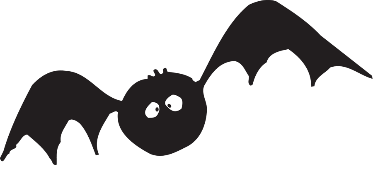 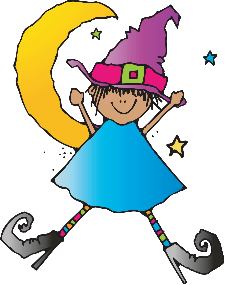 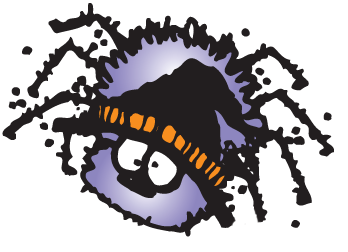 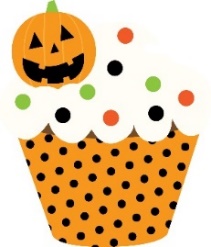 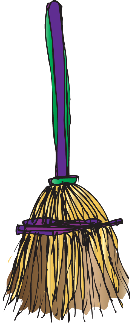 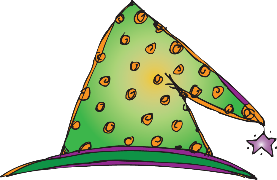 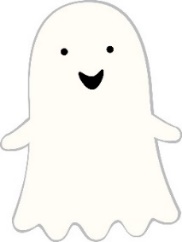 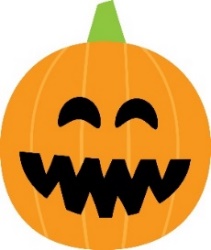 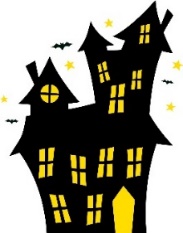 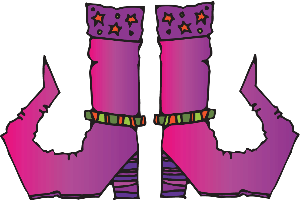 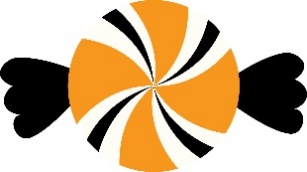 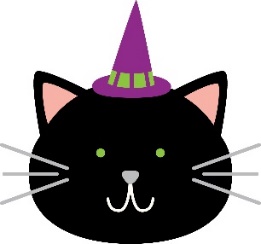 